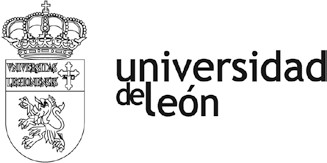 D/Dª……………………………………………………………………………………………………….………………………..natural de…………………………………………………………………………..., provincia de	,nacido el…………………………………………………………………………………..…, sexo	,nacionalidad……………………………………………………, país de nacimiento	,/pasaporte………………………………., expedido el	,domicilio familiar habitual	,teléfono………………………..…., correo-e:……………………………………………………………………………..EXPONE que:Tiene cursadas y aprobadas todas las asignaturas que constituyen los estudios universitarios oficiales de:………………………………………….………………………………………….…………………..………………Ha abonado el importe de precios públicos vigente, según documento bancario adjunto.SOLICITA:La expedición del Suplemento Europeo al Título.León, …….. de	de 202…Firma del interesadoSR. RECTOR MAGNÍFICO DE LA UNIVERSIDAD DE LEÓN